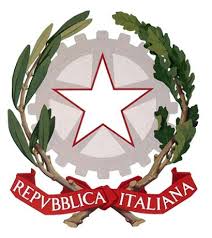 Ricorso per la nomina di un amministratore di sostegno in favore di persona priva in tutto in parte di autonomiaArt. 407 c.c.Tribunale di PaviaSezione II Civile - Ufficio del Giudice TutelareIl sottoscritto Nome e Cognome (e codice fiscale); professione svolta: ____________Nato/a a ………………….…. il … …………………..residente in ……… alla via ………., tel. ________________; fax ___________ em@il: _____nella sua qualità di …………….Persona beneficiariaPersona stabilmente convivente con la persona beneficiariaParente entro il quarto grado, ovvero: _______________________ (es. madre)Affine entro il secondo grado, ovvero: _____________ (es. marito della sorella)Tutore/curatore Pubblico ministeroResponsabili dei servizi sanitari e sociali direttamente impegnati nella cura e assistenza della persona beneficiaria, poiché a conoscenza di fatti tali da rendere opportuna l'apertura del procedimento di amministrazione di sostegno C h i e d eai sensi degli artt. 404 e seg. del Cod. Civ., introdotti dalla L. 9 gennaio 2004, n. 6, l’Apertura di una Amministrazione di Sostegno in favore diNome _________________________Cognome ______________________Nato/a il _______________________ a _________________Residente in ____________________ alla via ____________Domicilio: (es. coincidente con la residenza/ presso la Casa di Cura sita in …..)Dimora Abituale: (luogo presso cui la persona beneficiaria ha posto in modo non occasionale la sede dei suoi affetti e interessi. Da indicare se diversa dalla residenza o dal domicilio)Ragioni per cui si richiede la nomina dell'amministratore di sostegno.La persona beneficiaria è priva in tutto/ in parte, e in modo temporaneo/definitivo, di autonomia nell'espletamento delle funzioni della vita quotidiana, e tale situazione richiede interventi di sostegno temporaneo/permanente, attraverso l’apertura di una amministrazione di sostegno, da ritenersi adeguata in ragione delle condizioni soggettive e oggettive della persona da tutelare, tali da escludere la necessità di una misura di protezione di maggiore incidenza. In particolare, la persona beneficiaria presenta una situazione clinica/sanitaria come documentata nei certificati allegati e, in particolare, può ritenersi che sia:In stato di dipendenza da alcoolIn stato di dipendenza da sostanze stupefacentiIn stato di dipendenza da giuochi o scommesse (ludopatie)Affetto da demenza senile (specificare il tipo: es. Alzheimer).Affetto da disabilità mentale/fisicaAffetto da un disturbo mentale (es. portatore di schizofrenia). Non autosufficiente a causa di ……………Altre situazioniA causa della sua situazione,la persona beneficiaria può compiere, da sola, i seguenti atti:___________________________________________________________________________________________________non può, compiere, da sola, i seguenti atti___________________________________________________________________________________________________Si chiede l’apertura dell’amministrazione di sostegno a tempo determinato (per la durata di ……………....)/ a tempo indeterminato. Il beneficiario è d’accordo alla misura di protezione/ rifiuta la misura di protezione.Si indicano il nominativo ed il domicilio (se conosciuti dal ricorrente) del coniuge, dei discendenti, degli ascendenti, dei fratelli e dei conviventi del beneficiario:____________________________ ____________________________ ____________________________ ____________________________Eventuale. Episodi, a conoscenza del ricorrente, che mettono in evidenza l’utilità/necessità dell’amministrazione di sostegnoEsempi.Informazioni Utili (nei limiti in cui conosciute dal ricorrente.) Eventuali compiti specifici che si richiede vengano assegnati all’amministratore di sostegno, in ragione delle condizioni oggettive e soggettive della persona beneficiaria ovvero eventuali limitazioni che si richiede alla stessa vengano estese ex art. 411, comma IV, c.c.Proponeai sensi dell’art. 408 codice civile, che venga nominato come amministratore di sostegno della persona beneficiaria:il coniuge (ma che non sia separato legalmente), la persona stabilmente convivente,il padre, la madre, il figlio o il fratello o la sorella, il parente entro il quarto grado il soggetto designato dal genitore superstite con testamento, atto pubblico o scrittura privata autenticataun terzo estraneo al nucleo familiareAllegaCertificato di nascita e di residenza della personal beneficiariaDocumento di identità della parte ricorrenteDocumentazione medica relativa alla persona beneficiariaDocumentazione relativa alla situazione patrimoniale della personal beneficiariaEventuale certificato di non trasportabilitàEventuali non-opposizioni al ricorso, firmate dai parenti della persona beneficiariaAltri documenti utiliLuogo e Data ……………						              FIRMA  							                          (leggibile)TrasportabilitàIl beneficiario non è trasportabile in Tribunale (si chiede l’esame delegato ex art. 407, comma II, c.c.)Il beneficiario è trasportabile in Tribunale.Il beneficiario è trasportabile in Tribunale.Situazione patrimonialeIl beneficiario è proprietario dei seguenti beni immobili ……Il beneficiario è titolare delle seguenti pensioni/retribuzioni …..Il beneficiario ha una media/generale spesa mensile pari a …………Situazione patrimonialeIl beneficiario è proprietario dei seguenti beni immobili ……Il beneficiario è titolare delle seguenti pensioni/retribuzioni …..Il beneficiario ha una media/generale spesa mensile pari a …………Eventuali Conflitti di interessiIl ricorrente è erede del beneficiarioIl ricorrente è donatario del beneficiarioIl ricorrente è il beneficiario sono comproprietari di ……Il ricorrente e il beneficiario hanno in corso procedimenti giurisdizionaliTra ricorrente e beneficiario sussistono ragioni di credito/debito ..Eventuali Conflitti di interessiIl ricorrente è erede del beneficiarioIl ricorrente è donatario del beneficiarioIl ricorrente è il beneficiario sono comproprietari di ……Il ricorrente e il beneficiario hanno in corso procedimenti giurisdizionaliTra ricorrente e beneficiario sussistono ragioni di credito/debito ..CompitiEs. Gestione di immobiliLimitazioniEs. esclusione della capacità di donare;